INDICAÇÃO N.º 2272/2017Excelentíssimo Senhor Presidente.	O Vereador LUIZ MAYR NETO apresenta a Vossa Excelência a presente INDICAÇÃO, nos termos do art. 127 e seguintes do Regimento Interno, para o devido encaminhamento ao Exmo. Sr. Prefeito Municipal para as providências cabíveis, nos seguintes termos:Instalar 2 sinalizações de lombada na Rua Manoel Augusto, altura dos números 31 e 86, bairro Jardim América.	JUSTIFICATIVA	Conforme fotos abaixo, existem duas lombadas na Rua Manoel Augusto, altura dos números 31 e 86, bairro Jardim América, que estão sem sinalização vertical indicativa, o que pode surpreender os motoristas, além de contrariar as disposições do art. 6º da Resolução n. 600/2016 do CONTRAN: “A colocação de ondulação transversal na via só será admitida se acompanhada da devida sinalização viária”.Valinhos, 06 de setembro de 2017.___________________________LUIZ MAYR NETOVereador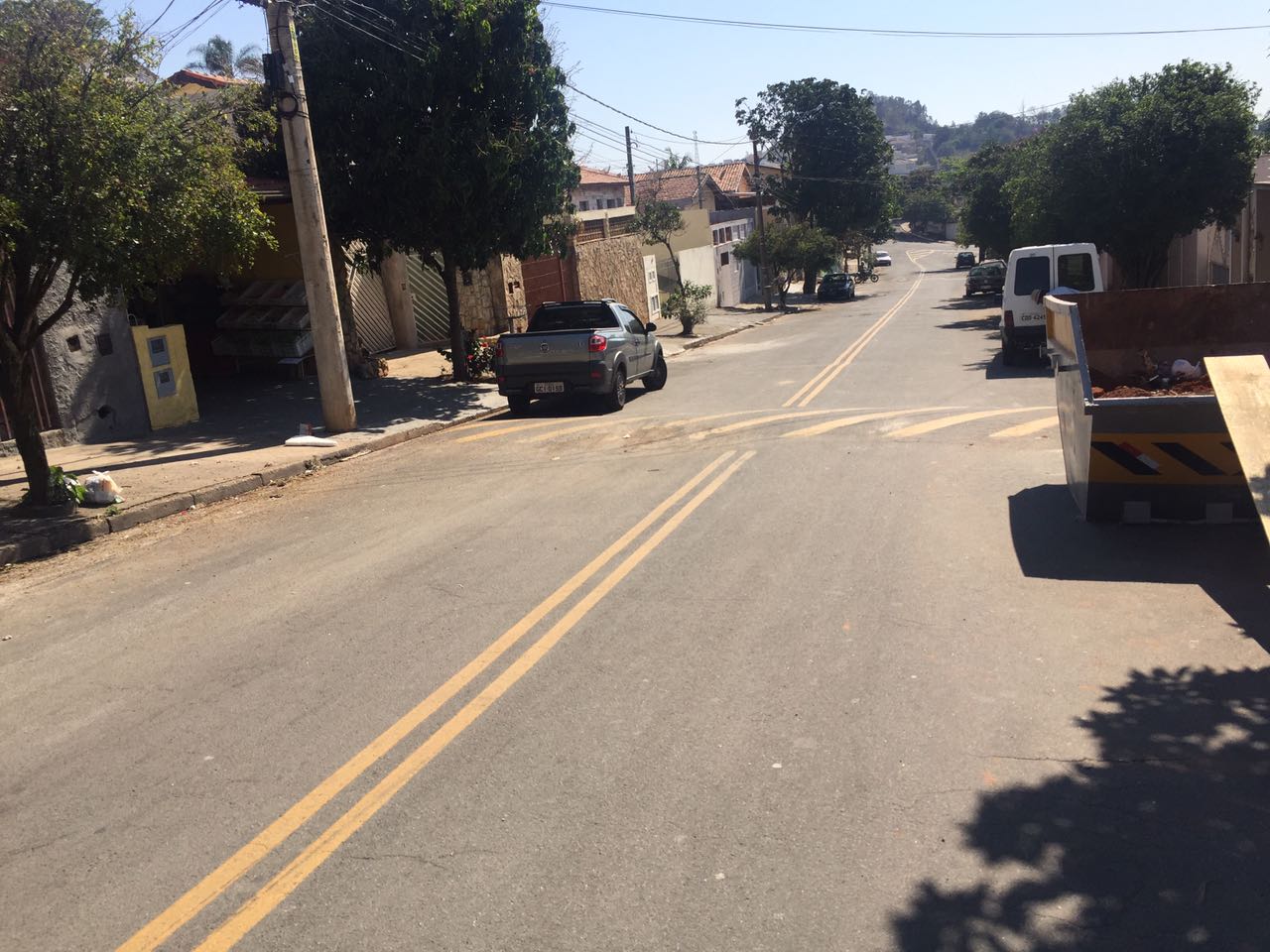 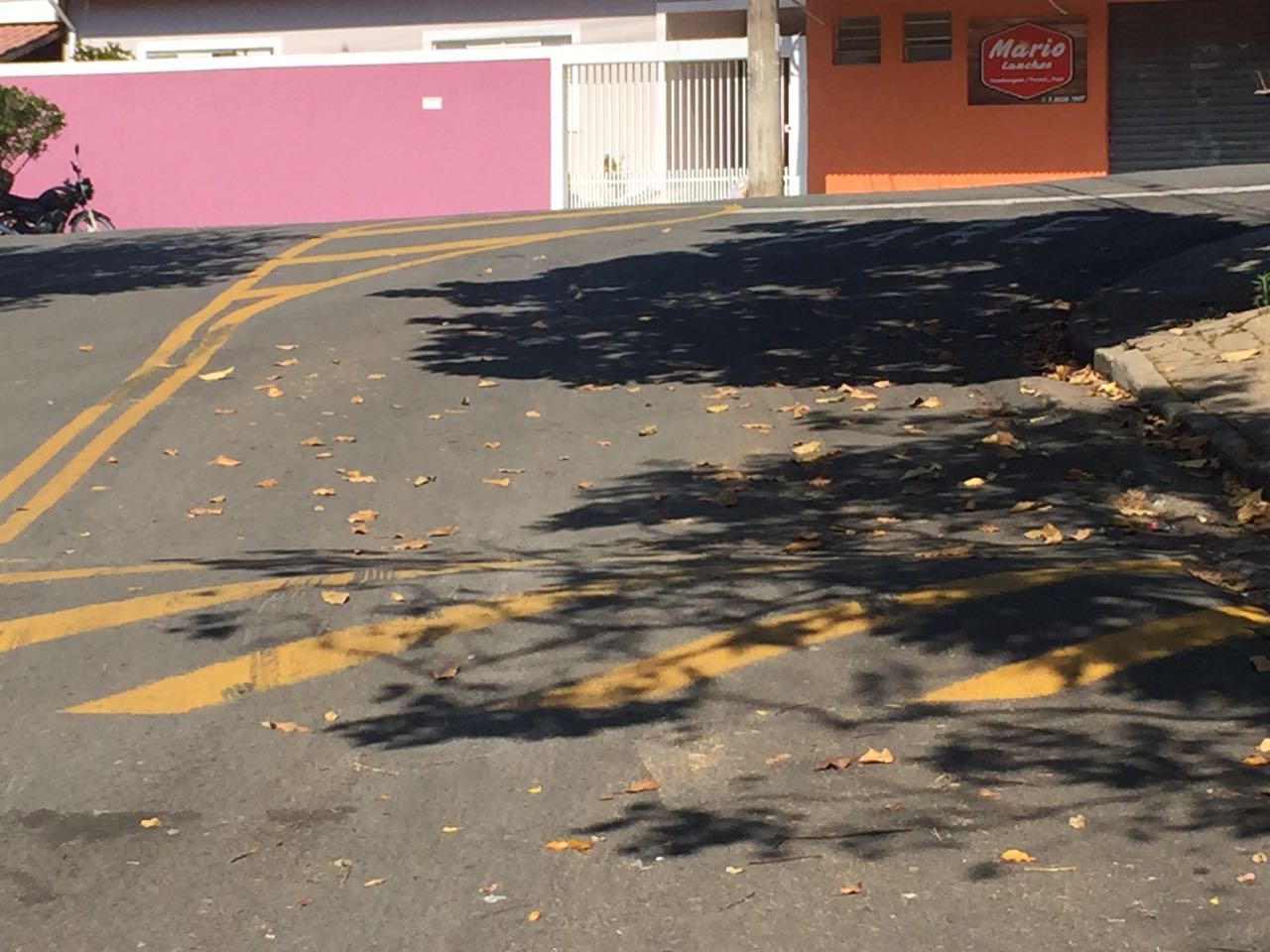 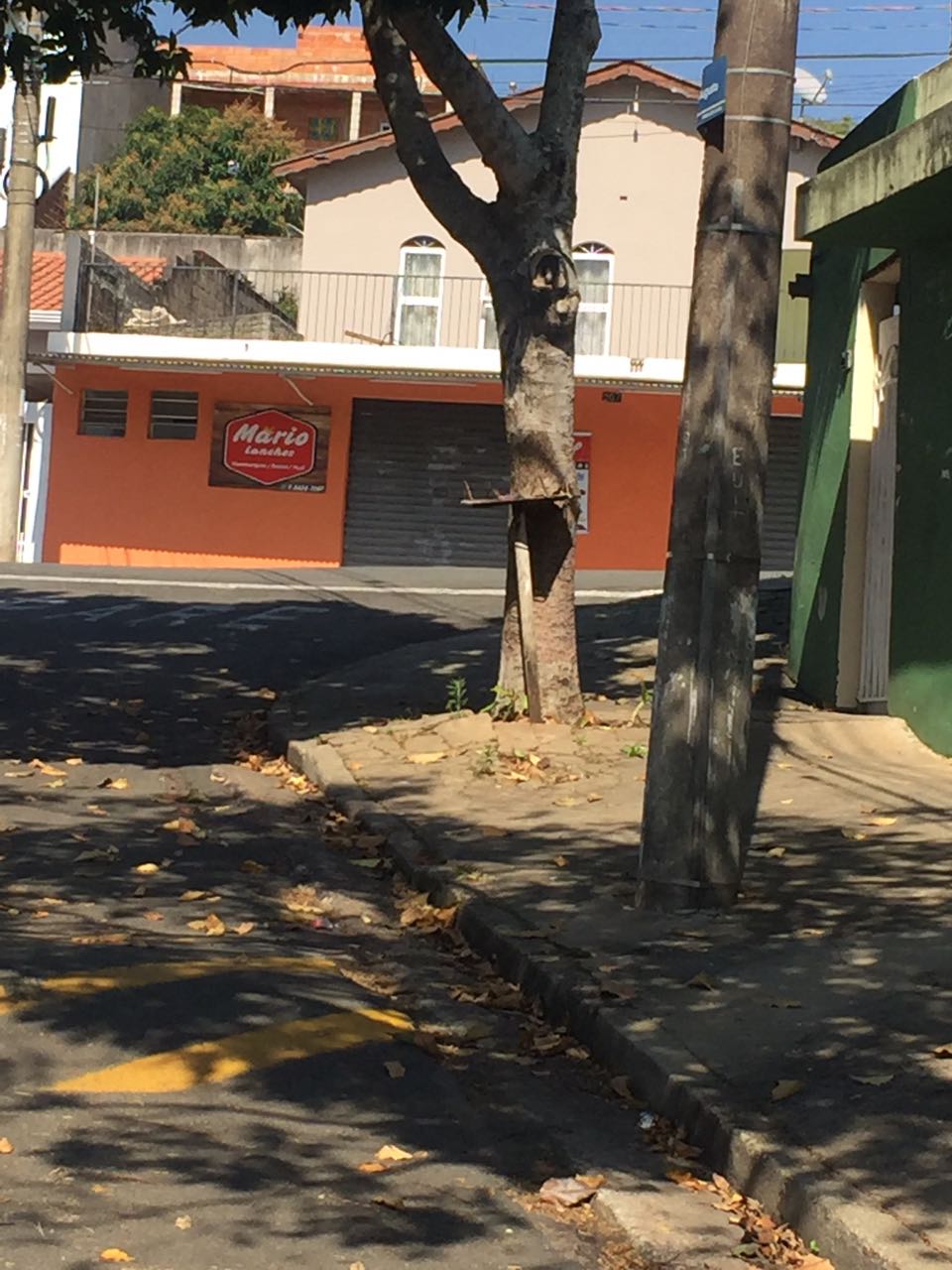 